This document provides a quick description of each of the additional materials and resources uploaded alongside the ELDP Physical Activity dashboard on Essex County Council’s Open Data platform.ELDP Mosaic Analysis reportThis work was undertaken before the development of the physical activity dashboard. It uses Experian Mosaic’s household classifications to profile the ELDP’s target areas and their likely physical activity behaviours. The report also matches the ELDP’s target groups (families, older people & mental health) to Experian Mosaic’s customer segments to show where these target groups are most prevalent and recommendations for how to best engage with them.Dashboard meta dataThis provides a full list of the data included in the physical activity dashboard. It groups the variables by theme, and provides supplementary data about the indicators (including the date the data refers to and the source of the data).England LSOA indicator dataThis dataset contains data for every indicator that is included in the physical activity dashboard. The dataset includes 832 indicators across ten themes for every LSOA in England. Each variable has been assigned a number, and the date at which the data was collected is included for each indicator.England LSOA indicator decilesThis dataset contains the decile score for the 253 indicators which were used to calculate the overall Physical Activity risk score. Each LSOA was sorted into a decile for each of these indicators. If an LSOA is placed in decile 1 for an indicator, they are among the poorest performers for that measure nationally, and being placed in decile 10 indicates they are among the best. Variable number and name are included in the dataset.England LSOA theme decile scores and rankingsThis dataset contains the average decile score for each of the ten themes for each LSOA in England. Also included are weighted and unweighted average deciles across all ten themes for each LSOA (the weighting was informed by a regression which identified the impact each theme had on rates of physical inactivity). All 32,844 LSOAs have been ranked based on their weighted average physical activity score, with the LSOA ranked 1 being the most likely to be inactive. All 872 Essex LSOAs have also been ranked, with the LSOA ranked 1 being the most likely to be inactive in Essex.For more information please contact ecda@essex.gov.uk ELDP Physical Activity AnalysisDescription of additional materials and resources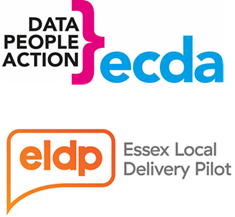 